Publicado en Alava el 25/03/2021 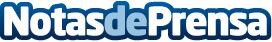 Una nueva granja de huevos ecológicos en Zalduondo, Araba, refuerza el suministro localLa producción se comercializa bajo marcas Hobea y EuskaOvo Km0. y la granja tiene capacidad de producir hasta 70.000 docenas huevosDatos de contacto:Hobea945 123 927Nota de prensa publicada en: https://www.notasdeprensa.es/una-nueva-granja-de-huevos-ecologicos-en Categorias: País Vasco Industria Alimentaria Emprendedores Consumo http://www.notasdeprensa.es